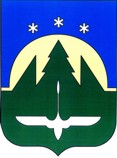 Муниципальное образованиеХанты-Мансийского автономного округа-Югры городской округ город  Ханты-Мансийск АДМИНИСТРАЦИЯ ГОРОДА ХАНТЫ-МАНСИЙСКАУПРАВЛЕНИЕ ФИЗИЧЕСКОЙ КУЛЬТУРЫ, СПОРТА И МОЛОДЕЖНОЙ ПОЛИТИКИ АДМИНИСТРАЦИИ ул. Чехова ул., д.71, г. Ханты-Мансийск, Ханты-Мансийский автономный округ - Югра,Тюменская область, Россия, 628007. тел./факс: (3467) 32-83-80,E-mail: pr_edu@admhmansy.ruГОРОДА ХАНТЫ-МАНСИЙСКАПояснительная записка к проекту постановления  Администрации города Ханты-Мансийска «О внесении изменений в Постановление Администрации города Ханты-Мансийска от 10.10.2013 №1272 «О муниципальной программе «Развитие физической культуры и спорта   городе Ханты-Мансийске»          Проект постановления Администрации города Ханты-Мансийска «О внесении изменений в Постановление Администрации города Ханты-Мансийска от 10.10.2013 №1272 «О муниципальной программе «Развитие физической культуры и спорта   городе Ханты-Мансийске» разработан управлением физической культуры, спорта и молодежной политики Администрации города Ханты-Мансийска в целях приведения муниципального правового акта в соответствие с решением Думы города Ханты-Мансийска от 25 октября 2019 №372-VI РД О внесении изменений в Решение Думы города Ханты-Мансийска от 21 декабря 2018 года №309-VI РД «О бюджете города Ханты-Мансийска на 2019 год и на плановый период 2020 и 2021 годов»И.о.Начальника управления 					Киприянова О. А.